ДОКМЕТА НАОБЩИНА ХАСКОВОДЕКЛАРАЦИЯ ПО ЧЛ. 71 ОТ ЗМДТза освобождаване от такса за сметосъбиране и сметоизвозваневъв връзка с чл. 7 от Наредбата за определянето и администрирането наместните такси и цени на услуги на територията на Община Хасково1. от ………………………………………………………………………………………………………………………/собствено, бащино и фамилно име на лицето, ЕИН; наименование на предприятието/1.2. Адрес: ………………………………………………………………………………………………………………./адрес на местоживеене на лицето или седалище на предприятието/1.3. Представлявано от …………………………………………………………………………………………………/собствено, бащино и фамилно име и ЕИН на представителя или пълномощника/2. и………………………………………………………………………………………………………………………./собствено, бащино и фамилно име на лицето, ЕИН; наименование на предприятието/Адрес: ……………………………………………………………………………………………………………………………….../адрес на местоживеене на лицето или седалище на предприятието/3. и………………………………………………………………………………………………………………………./собствено, бащино и фамилно име на лицето, ЕИН; наименование на предприятието/Адрес: ………………………………………………………………………………………………………………………………/адрес на местоживеене на лицето или седалище на предприятието/4. и………………………………………………………………………………………………………………………./собствено, бащино и фамилно име на лицето, ЕИН; наименование на предприятието/Адрес: ………………………………………………………………………………………………………………………………/адрес на местоживеене на лицето или седалище на предприятието/5. и………………………………………………………………………………………………………………………./собствено, бащино и фамилно име на лицето, ЕИН; наименование на предприятието/Адрес: ………………………………………………………………………………………………………………………………/адрес на местоживеене на лицето или седалище на предприятието/           УВАЖАЕМИ Г-Н КМЕТ,          Декларираме в качеството си на данъчнозадължени лица, че имот с партиден номер ……………………...Представляващ …………………………………………………………………………………………………………..Находящ се на адрес: ……………………………………………………………………………………………………/населено място, ул., ж.к., номер, блок, вход, етаж, апартамент/НЯМА ДА СЕ ПОЛЗВА ПРЕЗ 20……. година.Дата ………………………                                          Подписи на деклараторите : 1 ………………………………                                                                                                                                        2 ………………………………                                                                                                                                        3 ………………………………                                                                                                                                        4 ………………………………                                                                                                                                        5 ………………………………Декларация по чл. 7 от Наредбата за определянето и администрирането на местните такси и цени на услуги на територията на Община ХасковоВ декларацията се вписват всички данъчнозадължени лица /собственици или ползватели/ на имота или от упълномощен от тях представител.Декларацията се подава в случаите, в които един имот няма да се използва през цялата следваща година и собствениците или ползвателите не желаят да заплащат такса за сметосъбиране и сметоизвозване.Декларацията се подава до края на календарната година и поражда действие за следващата година.При приемането на декларацията на подателя се издава входящ номер и дата.Декларацията се подписва от всички данъчнозадължени лица.Указания за попълване на декларациятаПопълват се имената – собствено, бащино и фамилно име и ЕИН на декларатора – физическо лице или наименование на предприятието – собственици или ползватели на съответния имот.Попълва се адреса на местоживеене на физическото лице или седалище на предприятието.Попълват се имената на представляващия на предприятието или на упълномощен представител на физическото лице по т.1.1.т. 2, т. 3, т. 4 и т. 5 се попълват по начина посочен в т. 1 за другите собственици или ползватели.Попълва се последователно :Партидния номер на имота.Вида на имота: апартамент, ателие, земя и др.Точния адрес на имота.         Декларацията се подписва от всички собственици или ползватели, а при юридически лица – подпис на ръководителя или упълномощено лице.                                 О Б Щ И Н А   Х А С К О В О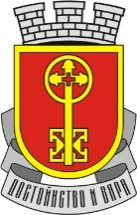 6300 гр. Хасково, пл.”Общински” № 1,  тел.: 038/603 300; факс: 038/664 110;              e-mail: kmet@haskovo.bg__________________________________________________________________„ОБЩИНСКА ДАНЪЧНА ДИРЕКЦИЯ“__________________________________________________________________Декларация              Долуподписаният/та/ …….………………………………………………………………живущ/а/ в гр./с./ …………………………………… Община …………………………………..ул./ж.к./. ………………………………………………. № …….. бл. .… вх. .… ет. .… ап……ЕИН …………………………………                   Декларирам, че във връзка с подадена декларация за освобождаване от сметосъбиране и сметоизвозване за недвижим имот за 20…….г.  находящ се на адрес: ………………………………………………………………………………………………….не възразявам за получаване на информация от общинската администрация за изразходваната електрическа енергия и количество вода за този недвижим имот.                  Запознат съм с обстоятелството, че при констатиране ползването на имота, за който е подадена декларацията, установено чрез разход на електроенергия, питейна вода и др. или с Протокол за извършена проверка от служители на Община Хасково, ще ми бъде начислен пълния годишен размер на такса за битови отпадъци ведно със съответните лихви.Дата …………20…… г.                             Декларатор /упълномощен/: …………………………гр. Хасково                                                                                                             /подпис/